児童デイサービス　令和元年度（平成３１年度） 春休み　ＦＡＸ申込書◆これまでに当センターの児童デイサービスを利用されたことはありますか。　利用あり　・　利用なし◆その他、連絡事項等ありましたらご記入ください。【お問合せ先】　四日市市障害者福祉センター　　　山﨑・長友四日市市諏訪町２－２　総合会館３階TEL：３５４－８２７５　　FAX：３５４－８４２６　　E-mail：y-with@m3.cty-net.ne.jp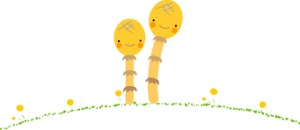 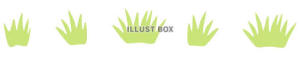 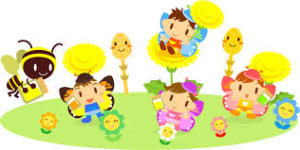 ふりがな利用者氏名ふりがな保護者氏名ふりがな利用者氏名ふりがな保護者氏名学校・学年学校：　　　　　　　　　　　　　　　　学年：小・中・高　　　　年学校：　　　　　　　　　　　　　　　　学年：小・中・高　　　　年学校：　　　　　　　　　　　　　　　　学年：小・中・高　　　　年住所〒　　  －四日市市〒　　  －四日市市〒　　  －四日市市連絡先TEL：　　　　　　　　　　　　　FAX：TEL：　　　　　　　　　　　　　FAX：TEL：　　　　　　　　　　　　　FAX：手帳等の有無について(該当項目に☑)□ 身体障害者手帳　　　□ 医師の診断書　　　　　　　　　　□ なし□ 療育手帳　　　　　　□ 児童相談所で発行される判定書□ 精神保健福祉手帳　　□ 特別支援学校または特別支援学級の在籍証明書□ 身体障害者手帳　　　□ 医師の診断書　　　　　　　　　　□ なし□ 療育手帳　　　　　　□ 児童相談所で発行される判定書□ 精神保健福祉手帳　　□ 特別支援学校または特別支援学級の在籍証明書□ 身体障害者手帳　　　□ 医師の診断書　　　　　　　　　　□ なし□ 療育手帳　　　　　　□ 児童相談所で発行される判定書□ 精神保健福祉手帳　　□ 特別支援学校または特別支援学級の在籍証明書